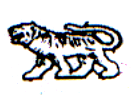 АДМИНИСТРАЦИЯ МИХАЙЛОВСКОГО МУНИЦИПАЛЬНОГО
РАЙОНА ПРИМОРСКОГО КРАЯ
П О С Т А Н О В Л Е Н И Е 
12.09.2016                                                 с. Михайловка                                                    № 558-паО внесении изменений и дополнений в постановление администрации Михайловского муниципального района от 14.01.2013 года № 25-па «Об образовании избирательных участков, участков референдума  на территории Михайловского муниципального района»Руководствуясь частью 2 статьи 19 Федерального закона от 12.06.2002 года № 67-ФЗ «Об основных гарантиях избирательных прав и права на участие в референдуме граждан Российской Федерации», решением Думы Михайловского муниципального района от 29.01.2015 года № 605 «Об утверждении схемы одномандатных избирательных округов для проведения выборов депутатов Думы Михайловского муниципального района», администрация Михайловского муниципального района ПОСТАНОВЛЯЕТ:1. Внести изменения и дополнения в постановление администрации Михайловского муниципального района от 14.01.2013 года № 25-па «Об образовании избирательных участков, участков референдума на территории Михайловского муниципального района» (в редакции постановления администрации Михайловского муниципального района от 24.02.2015 года № 197-па) изложив его в следующей  редакции:  ИЗБИРАТЕЛЬНЫЕ УЧАСТКИ, УЧАСТКИ РЕФЕРЕНДУМА, ОБРАЗОВАННЫЕ НА ТЕРРИТОРИИ МИХАЙЛОВСКОГО МУНИЦИПАЛЬНОГО РАЙОНАИзбирательный участок № 1701границы избирательного участка: часть территории Михайловского сельского поселения: входит часть села Михайловка, включая квартал №1, переулок Безымянный.место нахождения участковой избирательной комиссии и помещения для голосования: село Михайловка, ул. Красноармейская,14«а», помещение районного Дома культуры, телефон 8(42346) 2 43 38.Избирательный участок № 1702границы избирательного участка: часть территории Михайловского сельского поселения: входят деревня Кирпичное, часть села Михайловка, включая улицы Строительная, Уссурийская, Маяковского, 60 лет ДОСААФ, Мелиораторов, Калининская, Радужная, Черемуховая, Южная Аллея, Красноармейская,  Вишневая, Светлая, переулок Солнечный.место нахождения участковой избирательной комиссии и помещения для голосования: село Михайловка, ул. Ленинская, 38, помещение МОБУ ДОД  «Детско- юношеской спортивной школы», телефон 8(42346) 2 45 68.Избирательный участок № 1703границы избирательного участка: часть территории Михайловского сельского поселения: входит часть села Михайловка, включая улицы Гагарина, Кобиского, Пушкинская, Вокзальная, Заречная, Паровозная, Восточная, квартал 3, квартал 4.место нахождения участковой избирательной комиссии и помещения для голосования: село Михайловка, ул. Красноармейская, 33, помещение муниципального бюджетного общеобразовательного учреждения «Средняя общеобразовательная школа имени А.И. Крушанова с.Михайловка», телефон 8(42346) 2 36 80.Избирательный участок № 1704границы избирательного участка: часть территории Михайловского сельского поселения: входит часть села Михайловка, включая улицы Комсомольская, Тихоокеанская дома с № 51 по № 169 и с № 54 по № 164, Лазо, Пролетарская, Некрасовская, Приморская, Партизанская, Набережная, Октябрьская, Пионерская, Украинская, Колхозная дома с № 68 и № 71 до конца по обе стороны, Дубининская.место нахождения участковой избирательной комиссии и помещения для голосования: село Михайловка, ул. Колхозная, 83, помещение администрации Михайловского сельского поселения, телефон 8(42346) 2 31 07 Избирательный участок № 1705границы избирательного участка: часть территории Михайловского сельского поселения: входят с. Новое, часть села Михайловка, включая улицы Ленинская дома с № 63 по № 183 и с № 66 по № 170, Михайловская, Речная, Степная, Сельская, Тупиковая, Семаыл, Корейских строителей, Мира, Дружбы, Ариран, Привокзальная, Железнодорожная.место нахождения участковой избирательной комиссии и помещения для голосования: село Михайловка, ул. Красноармейская, 33, помещение муниципального бюджетного общеобразовательного учреждения «Средняя общеобразовательная школа имени А.И. Крушанова, с.Михайловка», телефон 8 (42346) 2 36 80.ИЗБИРАТЕЛЬНЫЙ УЧАСТОК № 1706границы избирательного участка: часть территории Михайловского сельского поселения: входит село Васильевкаместо нахождения участковой избирательной комиссии и помещения для голосования: село Васильевка, ул. Ленинская, 30 «а», помещение Дома культуры, телефон 8 (42346) 56141.ИЗБИРАТЕЛЬНЫЙ УЧАСТОК № 1707границы избирательного участка: часть территории Михайловского сельского поселения: входят: село Песчаное, село Зеленый Яр.место нахождения участковой избирательной комиссии и помещения для голосования: село Песчаное, ул. Флотская, 38, помещение Дома культуры, телефон 8 (42346) 5 51 24.ИЗБИРАТЕЛЬНЫЙ УЧАСТОК № 1708границы избирательного участка: часть территории Михайловского сельского поселения: входит: село Некруглово.место нахождения участковой избирательной комиссии и помещения для голосования: село Некруглово, ул. Школьная, 2, помещение Дома культуры, телефон 8 (42346) 5 41 30.ИЗБИРАТЕЛЬНЫЙ УЧАСТОК№ 1709границы избирательного участка: часть территории Сунятсенского сельского поселения: входят часть села Первомайское (кроме улиц Советской, Пионерской), село Ленинское, село Родниковое.место нахождения участковой избирательной и помещения для голосования: село Первомайское, ул. Школьная, 27, помещение муниципального бюджетного общеобразовательного учреждения «Средняя общеобразовательная школа с. Первомайское», телефон 8 (42346) 5 32 98.ИЗБИРАТЕЛЬНЫЙ УЧАСТОК № 1710границы избирательного участка:  часть территории Сунятсенского сельского поселения: входят село Степное, село Дальнее.место нахождения участковой избирательной комиссии  и помещения для голосования:  село Степное, ул. Совхозная , 37, помещение муниципального бюджетного общеобразовательного учреждения «Начальная общеобразовательная школа с.Степное», телефон 8(42346)5 71 59.ИЗБИРАТЕЛЬНЫЙ УЧАСТОК № 1711границы избирательного участка: часть территории Григорьевского сельского поселения: входит село Дубки.место нахождения участковой избирательной комиссии и помещения для голосования: село Дубки, ул. 40 лет Победы, 1а, помещение сельского клуба, телефон 8 (42346) 5 91 35ИЗБИРАТЕЛЬНЫЙ УЧАСТОК № 1712границы избирательного участка: часть территории Григорьевского сельского поселения: входит  село Абрамовка.место нахождения участковой избирательной комиссии и помещения для голосования: село Абрамовка, ул. Советская, 26, помещение муниципального бюджетного общеобразовательного учреждения «Средняя общеобразовательная школа с. Абрамовка», телефон 8 (42346) 5 21 24.ИЗБИРАТЕЛЬНЫЙ УЧАСТОК № 1713границы избирательного участка: часть территории Григорьевского сельского поселения: входит село Григорьевка.место нахождения участковой избирательной комиссии и помещения для голосования: село Григорьевка, ул. Калинина, 40, помещение  муниципального бюджетного общеобразовательного учреждения «Средняя общеобразовательная школа  с. Григорьевка», телефон 8 (42346) 4 11 02.ИЗБИРАТЕЛЬНЫЙ УЧАСТОК № 1714границы избирательного участка: часть территории Григорьевского сельского поселения: входит село Новожатково.место нахождения участковой избирательной комиссии и помещения для голосования: село Новожатково, ул. Центральная, 2«а», помещение культурно-досугового центра, телефон 8(42346).4 26 25.ИЗБИРАТЕЛЬНЫЙ УЧАСТОК № 1715границы избирательного  участка: часть территории Новошахтинского городского поселения: входят село Павловка, часть поселка Новошахтинский, включая улицы Вокзальная, Советская, дома № 2, № 4, № 6, № 6 «а», № 8, № 10, № 12, № 14, № 14 «а», № 16.место нахождения участковой избирательной комиссии и помещения для голосования: поселок Новошахтинский, ул. Ленинская, 5, помещение библиотеки, телефон 8(42346) 2 69 60.ИЗБИРАТЕЛЬНЫЙ УЧАСТОК № 1716границы избирательного участка: часть территории Новошахтинского городского поселения: входит  часть поселка Новошахтинский, включая улицы Ленинская, дома № 1, № 3, № 7, №8, № 9, № 10, № 11, № 15, № 17, № 18, Мира, Вишневая, Грушевая, Кооператоров, Советская, дома № 18, № 20, № 22, Сиреневая (кроме дома № 6).место нахождения участковой избирательной комиссии и помещения для голосования: поселок Новошахтинский, ул. Ленинская, 8 «а», помещение Дома культуры (1-й этаж), телефон 8(42346) 2 61 89.ИЗБИРАТЕЛЬНЫЙ УЧАСТОК № 1717границы избирательного участка: часть территории Новошахтинского городского поселения: входит часть поселка Новошахтинский, включая улицы Юбилейная, дома № 1, № 2, № 3, № 3 «а», № 4, № 5, № 6, № 7, № 8, № 9, № 10, Новая, Березовая дом № 4, Ленинская, дом № 16, Разрезовская, Железнодорожная.место нахождения участковой избирательной комиссии и помещения для голосования: поселок Новошахтинский, ул. Ленинская, 8«а», помещение Дома культуры (2-й этаж), телефон 8 (42346) 2 61 89.ИЗБИРАТЕЛЬНЫЙ УЧАСТОК № 1718границы избирательного участка: часть территории Новошахтинского городского поселения: входит часть поселка Новошахтинский, включая улицы Юбилейная, дома № 11, № 12, № 13, № 15, № 19, Луговая, Тупиковая, Пушкина, Шахтерская, Восточная, Полевая, Первомайская,  ул. Березовая, кроме дома № 4, Сиреневая, дом № 6, Черемуховая, переулок Дачный место нахождения участковой избирательной комиссии и помещения для голосования: поселок Новошахтинский, ул. Ленинская, 12, помещение муниципального бюджетное общеобразовательного учреждения «Средняя общеобразовательная школа № 1 п. Новошахтинский», телефон 8(42346) 2 62 05.ИЗБИРАТЕЛЬНЫЙ УЧАСТОК № 1719границы избирательного участка: часть территории Кремовского сельского поселения: входит часть села Кремово (кроме улиц Колхозной, Молодежной, Первомайской).место нахождения участковой избирательной комиссии и помещения для голосования: село Кремово, ул. Колхозная, 25«а», помещение сельского Дома культуры, телефон 8 (42346) 6 11 35.ИЗБИРАТЕЛЬНЫЙ УЧАСТОК № 1720границы избирательного участка: часть территории Кремовского сельского поселения: входят село Ляличи, ж/д станция Перелетный.место нахождения участковой избирательной комиссии и помещения для голосования: село Ляличи, ул. Школьная, 28, помещение муниципального бюджетного общеобразовательного учреждения «Средняя общеобразовательная школа с. Ляличи», телефон 8(42346) 6 26 86.ИЗБИРАТЕЛЬНЫЙ УЧАСТОК № 1721границы избирательного участка: часть территории Осиновского сельского поселения: входит часть села Осиновка (без улицы Краснознаменной).место нахождения участковой избирательной комиссии и помещения для голосования: село Осиновка, ул. Комсомольская, 4«а», помещение сельского Дома культуры, телефон 8 (42346) 7 11 44.ИЗБИРАТЕЛЬНЫЙ УЧАСТОК № 1722границы избирательного участка: часть территории Осиновского сельского поселения: входит село Даниловка.место нахождения участковой избирательной комиссии и помещения для голосования: село Даниловка, ул. Ленинская, 44, помещение муниципального бюджетного общеобразовательного учреждения «Основная общеобразовательная школа с. Даниловка, телефон 8(42346) 7 26 33.ИЗБИРАТЕЛЬНЫЙ УЧАСТОК № 1723границы избирательного участка: часть территории Ивановского сельского поселения: входит поселок Горное.место нахождения участковой избирательной комиссии и помещения для голосования: поселок Горное, ул. Ленина, 5, помещение сельского клуба, телефон8(42346) 3 82 34.ИЗБИРАТЕЛЬНЫЙ УЧАСТОК № 1724границы избирательного участка: часть территории Ивановского сельского поселения: входит село Горбатка.место нахождения участковой избирательной комиссии и помещения для голосования: село Горбатка, ул. Ленинская, 3, помещение администрации Ивановского сельского поселения, телефон8(42346) 3 61 44.ИЗБИРАТЕЛЬНЫЙ УЧАСТОК № 1725границы избирательного участка: часть территории Ивановского сельского поселения: входит часть села Ивановка, включая улицы Гастелло, Мичурина, Первомайская, Кирпичная, Октябрьская, Пушкинская, Набережная, Партизанская, Лазо, Заводская, Кировская, Советская дома с № 1 по № 15, с № 2 по № 16, дома № 18, № 19, № 22, № 24, Почтовая, Впередовская, Краснознаменная, Зареченская, Некрасова, Горького, Арсеньева, Ленинская, Садовая, переулки Крылова, Косой, Лефинский, Яшина, Нагорный, Южный, Лесной, Узкий, Школьный.место нахождения участковой избирательной комиссии и помещения для голосования: село Ивановка, ул. Краснознаменная, 24«б», помещение сельского Дома культуры, (танцевальный зал) телефон 8(42346) 3 11 42.ИЗБИРАТЕЛЬНЫЙ УЧАСТОК № 1726границы избирательного участка: часть территории Ивановского сельского поселения: входит часть села Ивановка, включая улицы Приморская, Амурская, Больничная, Новая, Победы, Лермонтова, Колхозная, Мелиораторов, Восточная, Энергетиков, Советская, дома № 17, № 17 «а», № 23, № 25, № 30 «а», № 30 «б».место нахождения участковой избирательной комиссии и помещения для голосования: село Ивановка, ул. Краснознаменная, 24«б», помещение сельского Дома культуры, (читальный зал) телефон 8 (42346) 3 11 42.ИЗБИРАТЕЛЬНЫЙ УЧАСТОК № 1727границы избирательного участка: часть территории Ивановского сельского поселения: входит село Николаевка.место нахождения участковой избирательной комиссии и помещения для голосования: село Николаевка, ул. Ленинская, 60, помещение сельского Дома культуры, телефон 8 (42346) 3 31 35.ИЗБИРАТЕЛЬНЫЙ УЧАСТОК № 1728границы избирательного участка: часть территории Ивановского сельского поселения: входит село Отрадное.место нахождения участковой избирательной комиссии и помещения для голосования: село Отрадное, ул. Садовая, 15, помещение сельского клуба, телефон 8 (42346) 3 32 51.ИЗБИРАТЕЛЬНЫЙ УЧАСТОК № 1729Границы избирательного участка: часть территории Ивановского сельского поселения: входит село Ширяевка.место нахождения участковой избирательной комиссии и помещения для голосования: село Ширяевка, ул. Октябрьская, 34, помещение сельского Дома культуры, телефон 8 (42346) 3 51 81.ИЗБИРАТЕЛЬНЫЙ УЧАСТОК № 1730границы избирательного участка: часть территории Ивановского сельского поселения: входит село Тарасовка.место нахождения участковой избирательной комиссии и помещения для голосования: село Тарасовка, ул. Ломоносова, 18 «а», помещение сельского клуба, телефон 8 (42346) 3 41 18.ИЗБИРАТЕЛЬНЫЙ УЧАСТОК № 1731границы избирательного участка: часть территории Ивановского сельского поселения: входит село Лубянка.место нахождения участковой избирательной комиссии и помещения для голосования: село Лубянка, ул. Ленина, 27 «а», помещение сельского клуба, телефон 8 (42346) 3 71 18.ИЗБИРАТЕЛЬНЫЙ УЧАСТОК № 1732границы избирательного участка: часть территории Михайловского сельского поселения: входит часть села Михайловка, включая улицы Заводская, Комарова, Советская, Рабочая, Новая, Колхозная, дома с № 1 по № 31 и с № 2 по № 44, Луговая, Молодежная, Энтузиастов, Тихоокеанская, дома с № 1 по № 33и с № 2 по № 34, Ленинская, дома с № 1 по  № 61 и с № 2 по № 62, переулки Больничный, Садовый, квартал 2, квартал 5. место нахождения участковой избирательной комиссии и помещения для голосования: село Михайловка, квартал 1, дом № 2 помещение библиотеки, телефон 8 (42346) 23 0 08.ИЗБИРАТЕЛЬНЫЙ УЧАСТОК № 1733границы избирательного участка: часть территории Сунятсенского сельского поселения: входит часть села Первомайское, включая улицы Пионерская, Советская.место нахождения участковой избирательной комиссии и помещения для голосования: муниципальное бюджетное общеобразовательное учреждение «Средняя общеобразовательная школа с. Первомайское», ул. Школьная, 27, телефон 8(42346) 5 32 98ИЗБИРАТЕЛЬНЫЙ УЧАСТОК № 1734границы избирательного участка: часть территории Кремовского сельского поселения: входит часть села Кремово, включая улицы Колхозная, Молодежная, Первомайская.место нахождения участковой избирательной комиссии и помещения для голосования: село Кремово, ул. Колхозная, 25 а, помещение сельского Дома культуры (холл), телефон 8 (42346)  6 11 35ИЗБИРАТЕЛЬНЫЙ УЧАСТОК № 1735границы избирательного участка: часть территории Осиновского сельского поселения: входят часть села Осиновка, включая улицу Краснознаменная.  место нахождения участковой избирательной комиссии и помещения для голосования: село Осиновка, ул. Комсомольская, 4 «а», помещение библиотеки, телефон: 8 (42346)7 11 44».2. Управлению культуры и внутренней политики администрации района опубликовать настоящее постановление в общественно-политической газете «Вперед».3. Муниципальному казенному учреждению «Управление хозяйственного обеспечения администрации Михайловского муниципального района (Шевченко) разместить настоящее постановление на официальном сайте администрации Михайловского муниципального района.4. Направить настоящее постановление в территориальную избирательную комиссию Михайловского района.5. Контроль за выполнением настоящего постановления возложить на руководителя аппарата администрации Михайловского муниципального района Е.А. Ермошину.Глава Михайловского муниципального района –Глава администрации                                                                        В.В. Архипов